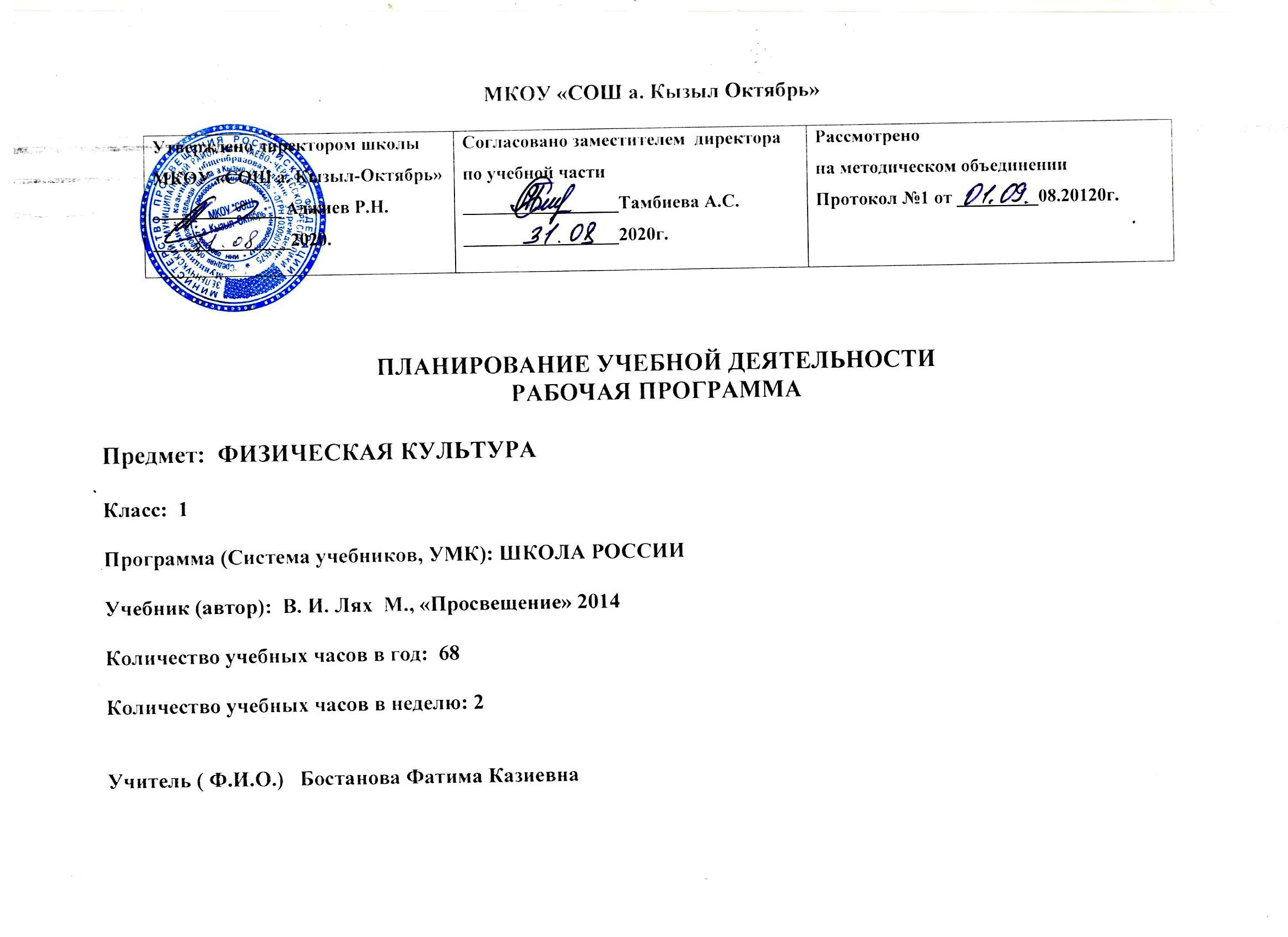                                                                  Аннотация к рабочей программе по физической культуре 1 класс (ФГОС)         Рабочая программа по физической культуре составлена на основе:- Федерального  государственного образовательного стандарта начального общего образования; (утвержден   приказом  МО и Н РФ 06.10.2009 г. №373);- Приказа Министерства образования и науки Российской Федерации от 31.12.2015г. № 1576 «О внесении изменений в федеральный государственный образовательный стандарт начального общего образования, утвержденный приказом Министерства образования и науки Российской Федерации от 06 октября  2009г. № 373- Комплексной программы физического воспитания учащихся и ориентирована на использование учебно- методического комплекта: 1. Лях , В. И. Физическая культура. 1–4 классы: учеб. для общеобразовательного. учреждений / В. И. Лях. – М.: Просвещение, 2014.2. Лях, В. И. Программы общеобразовательных учреждений: Комплексная программа физического воспитания учащихся 1–11 классов / В. И. Лях, А. А. Зданевич. – М.: Просвещение, 2014.        Основная образовательная программа начального общего образования определяет содержание и организацию содержательного процесса на ступени начального общего образования и направлена на формирование общей культуры, духовно-нравственное, социальное, личностное и интеллектуальное развитие обучающихся, создание основ первоначальных представлений о значении физической культуры и ее влиянии на развитие человека.Целью учебной программы по физической культуре является формирование у учащихся начальной школы основ здорового образа жизни, развитие творческой самостоятельности посредством освоения двигательной деятельности, содействие всестороннему развитию личности посредством формирования физической культуры личности. В процессе овладения двигательной деятельности с общеразвивающей направленностью не только совершенствуются физические качества, но и активно развиваются сознание и мышление, творческие способности и самостоятельность. Реализация данной цели связана с решением следующих образовательных задач: - укрепление здоровья школьников посредством развития физических качеств и повышения функциональных возможностей жизнеобеспечивающих систем организма;- совершенствование жизненно важных навыков и умений посредством обучения подвижным играм, физическим упражнениям и техническим действиям из базовых видов спорта;- формирование общих представлений о физической культуре, её значении в жизни человека, роли в укреплении здоровья, физическом развитии и физической подготовленности;- развитие интереса к самостоятельным занятиям физическими упражнениями, подвижным играм, формам активного отдыха и досуга; - обучение простейшим способам контроля за физической нагрузкой, отдельными показателями физического развития и физической подготовленности.  Программа учебного предмета «Физическая культура» представлена следующими содержательными компонентами:знания о физической культуре (информационный компонент деятельности);             способы физкультурной деятельности (операциональный компонент деятельности);физическое совершенствование (мотивационно-процессуальный компонент деятельности), которое подразделяется на физкультурно- оздоровительную и спортивно-оздоровительную деятельность.                    На уровне	начального общего образования	предметная	область «Физическая культура» представлена учебным предметом «Физическая культура», входящим в обязательную часть Примерного учебного плана начального общего образования на изучение которого ориентировочно отводится 405 часов, из них в 1 классе – 66 часов (2 часа в неделю, 33 учебные недели).                                Календарно-тематическое планирование по физической культуре с модулем «Самбо» 1 класс Рабочая программа составлена на основе Примерной  программы учебного предмета «Физическая культура» для общеобразовательных организаций, реализующих программу начального, основного и среднего образования, одобренной решением федерального учебно - методического объединения по общему образованию (протокол от 20 сентября . № 3\16)                                                                 Пояснительная записка Учебный предмет «Физическая культура» является частью физического воспитания в целом, который направлен на решение приоритетных задач государства по повышению общего уровня здоровья нации, формированию ценностей здорового образа жизни, сохранению и укреплению здоровья подрастающего поколения.Рабочая программа учебного предмета «Физическая культура» для 1 класса   (далее Программа) разработана в соответствии с:Федеральным государственным образовательным стандартом начального общего образования от 06 октября . № 373 (в ред. Приказа Минобрнауки Российской Федерации от 31.12.2015 г. №1576);            Примерной программой учебного предмета «Физическая культура» для     общеобразовательных организаций, реализующих программу начального, основного и среднего образования (под редакцией - Каганова В. Ш. – заместителя министра образования и науки Российской Федерации, доктора экономических наук, одобрена решением федерального учебно-методического объединения по общему образованию (протокол от 20 сентября . № 3/16). Программа выполняет две основные функции:- информационно-методическую, которая позволяет всем участникам образовательной деятельности получить представление о целях, содержании, общей стратегии обучения, воспитания и развития учащихся средствами данного учебного предмета;- организационно-планирующую, которая предусматривает выделение этапов обучения, структурирование учебного материала, определение его количественных и качественных характеристик на каждом из этапов, в том числе для содержательного наполнения промежуточной аттестации учащихся.Программа конкретизирует содержание предметных тем образовательного стандарта и дает примерное распределение учебных часов по содержательным компонентам и модулям.Содержание Программы строится по модульной системе обучения, с учетом региональных особенностей, условий образовательных организаций, а также с учетом вовлечения обучающихся с нарушением состояния здоровья.Основная цель изучения учебного предмета «Физическая культура» – развитие физических качеств и двигательных способностей, совершенствование всех видов физкультурной и спортивной деятельности, формирование культуры здорового и безопасного образа жизни, формирование национально – культурных ценностей и традиций, обеспечение мотивации и потребности к занятиям физической культурой.Основные задачи:- сохранение и укрепление здоровья, в том числе закаливание организма; - оптимальное развитие физических качеств и двигательных способностей; повышение функциональных возможностей организма, формирование навыков здорового и безопасного образа жизни, умений саморегуляции средствами физической культуры;- формирование жизненно важных, в том числе спортивных двигательных навыков и умений, культуры движений; приобретение базовых знаний научно-практического характера по физической культуре;- содействие развитию психомоторных функций; формирование морально – волевых качеств, духовно-нравственной культуры на основе национальных ценностей, а также на диалоге культур;- обеспечение интеллектуального, морального, социокультурного, эстетического и физического развития личности обучающегося;- развитие положительной мотивации и устойчивого учебно- познавательного интереса к предмету «Физическая культура».ОБЩАЯ ХАРАКТЕРИСТИКА УЧЕБНОГО ПРЕДМЕТАСодержание учебного предмета «Физическая культура» представлено современной модульной системой обучения, которая создается для наиболее благоприятных условий развития личности, путем обеспечения гибкости содержания обучения, приспособления к индивидуальным потребностям обучающихся и уровню их базовой подготовки. Модули, включённые в данную программу, представляют собой относительно самостоятельные единицы, которые можно реализовывать в любом хронологическом порядке и адаптировать под любые условия организации учебного процесса.      Программный материал отражает все современные запросы общества: приобщение  детей  и   подростков  к  занятиям  физической  культурой и спортом, воспитание национально – культурных ценностей и традиций, предоставление равных возможностей, в том числе для детей с нарушением состояния здоровья, повышение уровня физической подготовленности обучающихся, позволяющего выполнить нормы и требования Всероссийского физкультурно–спортивного комплекса «Готов к труду и обороне» (далее ВФСК «ГТО»).Ценностные ориентиры Программы определяются направленностью на национальный воспитательный идеал, востребованный современным российским обществом и государством.Программа предусматривает не только физическую подготовленность и совершенствование обучающихся, но и формирование таких качеств личности как: активность, инициативность, конкурентоспособность, способность к рефлексии и самооценке, готовность обучаться в течение всей жизни, способность творчески мыслить и находить нестандартные решения, умение ставить и достигать цели, выбирать жизненные стратегии, умение делать выбор и осмысливать его последствия, прогнозировать результаты собственной деятельности, вести консенсусный диалог и работать в команде.Содержание Программы разработано в соответствии с требованиями современной дидактики и возрастной психологии, включает национально- региональный компонент и направлен на решение задач по модернизации системы физического воспитания: использование физкультурно-спортивной деятельности для укрепления здоровья, формирование устойчивых мотивов к регулярным занятиям физической культурой и спортом, организация активного отдыха, социализация и адаптация детей и подростков к  требованиям и вызовам современного общества.      Программа учебного предмета «Физическая культура» представлена следующими содержательными компонентами:знания о физической культуре (информационный компонент деятельности);             способы физкультурной деятельности (операциональный компонент деятельности);физическое совершенствование (мотивационно-процессуальный компонент деятельности), которое подразделяется на физкультурно- оздоровительную и спортивно-оздоровительную деятельность.Принципы и особенности содержания Программы:- Принцип систематичности и последовательности предполагает учитывать влияние наиболее эффективных средств и методов на достижение целей преподавания предмета «Физическая культура», обеспечивающих рост уровня физических показателей обучающихся. Важно при этом соблюдать целостность учебно-воспитательного процесса по данному предмету. Данный принцип направлен на закрепление ранее усвоенных теоретических и практических знаний, профессионально-важных умений, навыков и качеств, их последовательное развитие, совершенствование и на этой основе введение и формирование нового учебного материала.- Принцип непрерывности процесса формирования двигательных навыков и повышения уровня физических показателей предполагает преемственность как между разными ступенями и этапами обучения, так и между разными формами обучения. Реализация этого принципа в Программе обеспечивается за счет её ступенчатого и многоуровневого построения.- Принцип доступности и индивидуализации предполагает трансформацию средств, форм и методов содержания физкультурно- спортивного образования в элементы опыта личности обучающегося, которые адекватны состоянию его здоровья, возрастным, психо–физиологическим особенностям, уровню физического развития и физической подготовленности, направленности физкультурных и спортивных предпочтений.- Принцип вариативности в организации образовательной деятельности является одним из фундаментальных характеристик нового качественного обеспечения образования школьников по предмету «Физическая культура», предполагает многообразие и гибкость используемых в Программе форм, средств и методов обучения, реализуемых в зависимости от особенностей региона, типа образовательного учреждения, состояния материально- технической базы, физического развития, индивидуальных особенностей и функциональных возможностей обучающихся. - Принцип минимакса в организации образовательной деятельности, является возможностью предоставления обучающемуся освоения содержания полного курса на максимальном уровне(определяемом зоной ближайшего развития возрастной группы) и обеспечивая, при этом, усвоение содержание курса на уровне социально – безопасного минимума.- Соблюдение дидактических правил– «от известного к неизвестному», «от легкого к трудному», «от простого к сложному», ориентированных на выбор и планирование учебного материала в соответствии с постепенным освоением основ теоретических знаний, практических умений и навыков в учебной и самостоятельной физкультурной, оздоровительной и спортивной деятельности.- Системно – деятельностный подход педагогического работника по физической культуре и спорту к планированию учебного материала. Цель - формирование у обучающихся целостного представления о возможностях физической культуры и спорта, учитывая взаимосвязи изучаемых явлений и процессов, планируемых результатов – предметных, метапредметных и личностных. ЛИЧНОСТНЫЕ, МЕТОПРЕДМЕТНЫЕ И ПРЕДМЕТНЫЕ РЕЗУЛЬТАТЫ ОСВОЕНИЯ УЧЕБНОГО ПРЕДМЕТА 	Базовым результатом образования в области физической культуры в начальной школе является освоение учащимися основ физкультурной деятельности. Кроме того, предмет «Физическая культура» способствует развитию личностных качеств учащихся и является средством формирования у обучающихся универсальных способностей (компетенций). Эти способности (компетенции) выражаются в метапредметных результата образовательного процесса и активно проявляются в разнообразных видах деятельности (культуры), выходящих за рамки предмета «Физическая культура».Универсальными компетенциями учащихся на этапе начального общего образования по физической культуре являются:- умения организовывать собственную деятельность, выбирать и использовать средства для достижения её цели;- умения активно включаться в коллективную деятельность, взаимодействовать со сверстниками в достижении общих целей;- умения доносить информацию в доступной, эмоционально-яркой форме в процессе общения и взаимодействия со сверстниками и взрослыми людьми.Личностными результатами освоения учащимися содержания программы по физической культуре являются следующие умения:- активно включаться в общение и взаимодействие со сверстниками на принципах уважения и доброжелательности, взаимопомощи и сопереживания;- проявлять положительные качества личности и управлять своими эмоциями в различных (нестандартных) ситуациях и условиях;- проявлять дисциплинированность, трудолюбие и упорство в достижении поставленных целей;- оказывать бескорыстную помощь своим сверстникам, находить с ними общий язык и общие интересы.Метапредметными результатами освоения учащимися содержания программы по физической культуре являются формирование универсальных учебных действий (УУД):Познавательные:- формирование умений осознанного построения речевого высказывания в устной форме;- отвечать на простые вопросы учителя, находить нужную информацию в учебнике и дополнительной литературе;- формирование действия моделирования;- осмысление самостоятельного выполнению упражнений в оздоровительных формах занятий;- осознание важности физических нагрузок для развития основных физических качеств;- осмысление умения контролировать величину нагрузки по частоте сердечных сокращений при выполнении упражнений на развитие физических качеств;- осознание важности самостоятельного выполнения упражнений дыхательной гимнастики и гимнастики для глаз;- осознание важности освоения универсальных умений связанных с выполнением организующих упражнений;- осмысление, объяснение своего двигательного опыта;- осознание важности освоения универсальных умений связанных с выполнением упражнений;- осмысление техники выполнения разучиваемых заданий и упражнений.Коммуникативные:- участвовать в диалоге на уроке;- умение слушать и понимать других;- формирование способов позитивного взаимодействия со сверстниками в парах и группах;- умение объяснять ошибки при выполнении упражнений;- умение управлять эмоциями при общении со сверстниками и взрослыми, сохранять хладнокровие, сдержанность, рассудительность;- умение с достаточной полнотой и точностью выражать свои мысли в соответствии с задачами  урока, владение специальной терминологией.Регулятивные:- о владение способностью принимать и сохранять цели и задачи учебной деятельности, поиска средств ее осуществления;- овладение начальными сведениями о сущности и особенностях объектов, процессов и явлений действительности в соответствии с содержанием конкретного учебного предмета;- освоение начальных форм познавательной и личностной рефлексии;- формирование умения планировать, контролировать и оценивать учебные действия в соответствии с поставленной задачей и условиями ее реализации; определять наиболее эффективные способы достижения результата;- формирование умения понимать причины успеха/неуспеха учебной деятельности и способности  конструктивно  действовать даже в ситуациях неуспеха;- способы организации рабочего места;- овладение логическими действиями сравнения, анализа, синтеза, обобщения, классификации по родовым признакам, установления аналогий и причинно-следственных связей, построения рассуждений, отнесения к известным понятиям;- умение организовать самостоятельную деятельность с учетом требований ее безопасности, сохранности инвентаря и оборудования, организации мест занятий;- умение характеризовать, выполнять задание в соответствии с целью и анализировать технику выполнения упражнений, давать объективную оценку технике выполнения упражнений на основе освоенных знаний и имеющегося опыта;- умение технически правильно выполнять двигательные действия из базовых видов спорта, использовать их в игровой и соревновательной деятельности;- умение планировать собственную деятельность, распределять нагрузку и отдых в процессе ее выполнения;-умение видеть красоту движений, выделять и обосновывать эстетические признаки в движениях и передвижениях человека.Предметными результатами освоения учащимися содержания программы по физической культуре являются следующие умения:- планировать занятия физическими упражнениями в режиме дня, организовывать отдых и досуг с использованием средств физической культуры;- излагать факты истории развития физической культуры, характеризовать её роль и значение в жизнедеятельности человека, связь с трудовой и военной деятельностью;- представлять физическую культуру как средство укрепления здоровья, физического развития и физической подготовки человека;- измерять (познавать) индивидуальные показатели физического развития (длину и массу тела), развития основных физических качеств;- оказывать посильную помощь и моральную поддержку сверстникам при выполнении учебных заданий, доброжелательно и уважительно объяснять ошибки и способы их устранения;- организовывать и проводить со сверстниками подвижные игры и элементы соревнований, осуществлять их объективное судейство;- бережно обращаться с инвентарём и оборудованием, соблюдать требования техники безопасности к местам проведения;- организовывать и проводить занятия физической культурой с разной целевой направленностью, подбирать для них физические упражнения и выполнять их с заданной дозировкой нагрузки;- характеризовать физическую нагрузку по показателю частоты пульса, регулировать её напряжённость во время занятий по развитию физических качеств;- взаимодействовать со сверстниками по правилам проведения подвижных игр и соревнований;- в доступной форме объяснять правила (технику) выполнения двигательных действий, анализировать и находить ошибки, эффективно их исправлять;- подавать строевые команды, вести подсчёт при выполнении общеразвивающих упражнений;- находить отличительные особенности в выполнении двигательного действия разными учениками, выделять отличительные признаки и элементы;- выполнять акробатические и гимнастические комбинации на необходимом техничном уровне, характеризовать признаки техничного исполнения;- выполнять технические действия из базовых видов спорта, применять их в игровой и соревновательной деятельности;- применять жизненно важные двигательные навыки и умения различными способами, в различных изменяющихся, вариативных условиях.Ожидаемые результаты реализации рабочей программы образовательного курса:- повышение мотивации к здоровому образу жизни;- снижение заболеваемости среди детей;- представление о разнообразном мире движений;- систематичность и регулярность к занятиям физическими упражнениями;- интерес к игровой деятельности;- улучшение показателей физического развития и физической подготовленности.МЕСТО УЧЕБНОГО ПРЕДМЕТА «ФИЗИЧЕСКАЯ КУЛЬТУРА» В УЧЕБНОМ ПЛАНЕНа уровне	начального общего образования	предметная	область «Физическая культура» представлена учебным предметом «Физическая культура», входящим в обязательную часть Примерного учебного плана начального общего образования на изучение которого ориентировочно отводится 405 часов, из них в 1 классе – 66 часов (2 часа в неделю, 33 учебные недели).Примерное распределение учебного времени по  модулям программы на уровне 1 класса начального  образованияКалендарно-тематическое планирование по физической культуре.Итого: 66 часовБлокиМодулиРазделыКол -во часов (1класс )Обязательная частьМодуль 1 Спортивные игрыФутбол20Обязательная частьМодуль 1 Спортивные игрыБаскетбол20Обязательная частьМодуль 2 СамбоГимнастика22Обязательная частьМодуль 2 СамбоСамбо22Обязательная частьМодуль 3Лёгкая атлетика20Часть по выбору участниковобразовательныхотношений  Модуль  Лыжная подготовка-Часть по выбору участниковобразовательныхотношений  Модуль  Плавание-Часть по выбору участниковобразовательныхотношений  Модуль 4Национальный компонент4Общее количество часов в годОбщее количество часов в годОбщее количество часов в год66 ч.Тип урокаТемаУУДВидконтроляД/зДатаДатаМодуль Спортивные игры (10 часов)Модуль Спортивные игры (10 часов)Модуль Спортивные игры (10 часов)Модуль Спортивные игры (10 часов)Модуль Спортивные игры (10 часов)Модуль Спортивные игры (10 часов)Модуль Спортивные игры (10 часов)Модуль Спортивные игры (10 часов)Модуль Спортивные игры (10 часов)Модуль Спортивные игры (10 часов)Модуль Спортивные игры (10 часов)Модуль Спортивные игры (10 часов)Модуль Спортивные игры (10 часов)11111111ВводныйИнструктаж по Т.Б на уроках физической культуры. Эстафеты. Определять и кратко характеризовать физическую культуру как занятия физическими упражнениями, подвижными и спортивными играмиРазличать упражнения повоздействию на развитие основных физических качеств (сила, быстрота, выносливость).ТекущийКомплекс 101.09.22222222ИзучениеновогоматериалаЭстафеты. Определять и кратко характеризовать физическую культуру как занятия физическими упражнениями, подвижными и спортивными играмиРазличать упражнения повоздействию на развитие основных физических качеств (сила, быстрота, выносливость).ТекущийКомплекс 103.09.33333333Комплекс-ныйЭстафеты с мячом.Знать исторические и мифологические аспекты возникновения Олимпийских игр. Иметь представление: об истории зарождения игровых видов спорта на примере футбола и баскетболаТекущийКомплекс 108.09.44444444Комплекс-ныйУпражнения для утренней зарядки школьника. Эстафеты. Составлять индивидуальный режим дня.Отбирать и составлять комплексы упражнений для  утренней зарядки и  физкультминуток.Составлять комплексы упражнений для формирования правильной осанки.Моделировать комплексы упражнений с учетом их цели: на развитие силы, быстроты, выносливостиТекущийКомплекс 110.09.55555555Комплекс-ный Строевые упражнения. Эстафеты. Иметь представление об истории зарождения и возникновения самбо. Знать и выполнять упражнения организационного характера.Проявлять дисциплинированность. Понимать значение и направленность выполняемых упражнений для повышения уровня общей физической подготовки.ТекущийКомплекс 114.09.66666666Комплекс-ныйРазмыкание в колонне и шеренге, на месте и в движении. Эстафеты. Знать и выполнять упражнения организационного характера.Проявлять дисциплинированность. Понимать значение и направленность выполняемых упражнений для повышения уровня общей физической подготовкиТекущийКомплекс 117.09.77777777Комплекс-ныйРазновидности ходьбы. Эстафеты. Знать разновидности выполняемыхупражнений (ходьба, бег, прыжки, лазание и перелазание) их специальное иоздоровительное значение. Уметь применять их в повседневной жизни.Качественно выполнять общеразвивающие упражнения, упражнения с гимнастической палкой и скакалкой.Умение взаимодействовать в команде.ТекущийКомплекс 121.09.88888888Комплекс-ныйРазновидности бега. Эстафеты.Проявлять активность, предлагать и выполнять иные варианты упражнений на развитие физических качеств. Проявлять лидерские качества и представлять упражнения перед классом.Знать названия предметов, их форму и предназначениеТекущийКомплекс 124.09.99999999Комплекс-ныйПрыжки на двух и одной ноге. Лазание, перелезание  в различных исходных положениях. Эстафеты.Проявлять активность, предлагать и выполнять иные варианты упражнений на развитие физических качеств. Проявлять лидерские качества и представлять упражнения перед классом.Знать названия предметов их форму и предназначениеТекущийКомплекс 129.091010101010101010Комплекс-ныйЭстафеты с элементами бега, метания, прыжков, с предметами и без предметовИгры «Скачки», «Перетягивание палки»Уметь взаимодействовать с партнером. Выявлять и исправлять ошибки при выполнении эстафетных элементов.ТекущийКомплекс 101.10.Модуль Лёгкая атлетика (8 часов)Модуль Лёгкая атлетика (8 часов)Модуль Лёгкая атлетика (8 часов)Модуль Лёгкая атлетика (8 часов)Модуль Лёгкая атлетика (8 часов)Модуль Лёгкая атлетика (8 часов)Модуль Лёгкая атлетика (8 часов)Модуль Лёгкая атлетика (8 часов)Модуль Лёгкая атлетика (8 часов)Модуль Лёгкая атлетика (8 часов)Модуль Лёгкая атлетика (8 часов)Модуль Лёгкая атлетика (8 часов)Модуль Лёгкая атлетика (8 часов)Модуль Лёгкая атлетика (8 часов)Модуль Лёгкая атлетика (8 часов)111111111111ИзучениеновогоматериалаИзучениеновогоматериалаИзучениеновогоматериала ТБ на уроках ФК. Ходьба и  бег. Бег с ускорением.Описывать технику беговых упражнений.Выявлять характерные ошибки в технике выполнения беговых упражнений.Осваивать технику бега различными способами.Описывать технику прыжковых упражнений.Осваивать технику прыжковых упражнений.Знать, понимать и характеризовать основные физические качества и влияние упражнений на их развитие; комплексы упражнений различной направленности;Знать и выполнять основные команды; общепринятую спортивную и легкоатлетическую терминологию Различать, характеризовать ходьбу; беговые дистанции; эстафеты; смешанныепередвижения; специальные подводящие и имитационные упражнения для различных видов легкой атлетики.ТекущийКомплекс 206.10.121212121212Комплекс-ныйКомплекс-ныйКомплекс-ныйОсновные команды и их применение.. Эстафета (смешанные передвижения )Ходьба и  бег. Бег с ускорением.Описывать технику беговых упражнений.Выявлять характерные ошибки в технике выполнения беговых упражнений.Осваивать технику бега различными способами.Описывать технику прыжковых упражнений.Осваивать технику прыжковых упражнений.Знать, понимать и характеризовать основные физические качества и влияние упражнений на их развитие; комплексы упражнений различной направленности;Знать и выполнять основные команды; общепринятую спортивную и легкоатлетическую терминологию Различать, характеризовать ходьбу; беговые дистанции; эстафеты; смешанныепередвижения; специальные подводящие и имитационные упражнения для различных видов легкой атлетики.ТекущийКомплекс 208.10.131313131313Комплекс-ныйКомплекс-ныйКомплекс-ныйТребования к одежде и обуви для физической культуры .Ходьба и  бег. Бег с ускорением.Описывать технику беговых упражнений.Выявлять характерные ошибки в технике выполнения беговых упражнений.Осваивать технику бега различными способами.Описывать технику прыжковых упражнений.Осваивать технику прыжковых упражнений.Знать, понимать и характеризовать основные физические качества и влияние упражнений на их развитие; комплексы упражнений различной направленности;Знать и выполнять основные команды; общепринятую спортивную и легкоатлетическую терминологию Различать, характеризовать ходьбу; беговые дистанции; эстафеты; смешанныепередвижения; специальные подводящие и имитационные упражнения для различных видов легкой атлетики.ТекущийКомплекс 213.10.141414141414Комплекс-ныйКомплекс-ныйКомплекс-ныйИмитационные и подводящие упражнения; специальные беговые упражнения; специальные прыжковые упражнения;  разновидности прыжков и прыжковых заданий. Описывать технику беговых упражнений.Выявлять характерные ошибки в технике выполнения беговых упражнений.Осваивать технику бега различными способами.Описывать технику прыжковых упражнений.Осваивать технику прыжковых упражнений.Знать, понимать и характеризовать основные физические качества и влияние упражнений на их развитие; комплексы упражнений различной направленности;Знать и выполнять основные команды; общепринятую спортивную и легкоатлетическую терминологию Различать, характеризовать ходьбу; беговые дистанции; эстафеты; смешанныепередвижения; специальные подводящие и имитационные упражнения для различных видов легкой атлетики.ТекущийКомплекс 215.10.151515151515Комплекс-ныйКомплекс-ныйКомплекс-ныйХодьба и  бег. Бег с ускорением.Описывать технику беговых упражнений.Выявлять характерные ошибки в технике выполнения беговых упражнений.Осваивать технику бега различными способами.Описывать технику прыжковых упражнений.Осваивать технику прыжковых упражнений.Знать, понимать и характеризовать основные физические качества и влияние упражнений на их развитие; комплексы упражнений различной направленности;Знать и выполнять основные команды; общепринятую спортивную и легкоатлетическую терминологию Различать, характеризовать ходьбу; беговые дистанции; эстафеты; смешанныепередвижения; специальные подводящие и имитационные упражнения для различных видов легкой атлетики.ТекущийКомплекс 220.10.161616161616Комплекс-ныйКомплекс-ныйКомплекс-ныйБег- ходьба, бег-прыжки,  ходьба-прыжки- имитационные и подводящие упражнения; специальные беговые упражнения.Описывать технику беговых упражнений.Выявлять характерные ошибки в технике выполнения беговых упражнений.Осваивать технику бега различными способами.Описывать технику прыжковых упражнений.Осваивать технику прыжковых упражнений.Знать, понимать и характеризовать основные физические качества и влияние упражнений на их развитие; комплексы упражнений различной направленности;Знать и выполнять основные команды; общепринятую спортивную и легкоатлетическую терминологию Различать, характеризовать ходьбу; беговые дистанции; эстафеты; смешанныепередвижения; специальные подводящие и имитационные упражнения для различных видов легкой атлетики.ТекущийКомплекс 222.10.171717171717Комплекс-ныйКомплекс-ныйКомплекс-ныйСпециальные подводящие упражнения для метания; разновидности прыжков и прыжковых заданий.Описывать технику беговых упражнений.Выявлять характерные ошибки в технике выполнения беговых упражнений.Осваивать технику бега различными способами.Описывать технику прыжковых упражнений.Осваивать технику прыжковых упражнений.Знать, понимать и характеризовать основные физические качества и влияние упражнений на их развитие; комплексы упражнений различной направленности;Знать и выполнять основные команды; общепринятую спортивную и легкоатлетическую терминологию Различать, характеризовать ходьбу; беговые дистанции; эстафеты; смешанныепередвижения; специальные подводящие и имитационные упражнения для различных видов легкой атлетики.ТекущийКомплекс 227.10.181818181818Комплекс-ныйКомплекс-ныйКомплекс-ныйПрыжки в длину и высотуОписывать технику беговых упражнений.Выявлять характерные ошибки в технике выполнения беговых упражнений.Осваивать технику бега различными способами.Описывать технику прыжковых упражнений.Осваивать технику прыжковых упражнений.Знать, понимать и характеризовать основные физические качества и влияние упражнений на их развитие; комплексы упражнений различной направленности;Знать и выполнять основные команды; общепринятую спортивную и легкоатлетическую терминологию Различать, характеризовать ходьбу; беговые дистанции; эстафеты; смешанныепередвижения; специальные подводящие и имитационные упражнения для различных видов легкой атлетики.ТекущийКомплекс 217.11.Модуль Национальный компонент (4 часа)Модуль Национальный компонент (4 часа)Модуль Национальный компонент (4 часа)Модуль Национальный компонент (4 часа)Модуль Национальный компонент (4 часа)Модуль Национальный компонент (4 часа)Модуль Национальный компонент (4 часа)Модуль Национальный компонент (4 часа)Модуль Национальный компонент (4 часа)Модуль Национальный компонент (4 часа)Модуль Национальный компонент (4 часа)Модуль Национальный компонент (4 часа)Модуль Национальный компонент (4 часа)Модуль Национальный компонент (4 часа)Модуль Национальный компонент (4 часа)19191919191919ИзучениеновогоматериалаИзучениеновогоматериала ТБ на уроках ФК. Народные игры с бегом. «К своим флажкам», «Третий лишний». Игры «Подними платок», «Джигитовка»Осетинская игра «Гаккарис»Осваивать универсальныеумения в самостоятельной организации и проведении подвижных игр.Излагать правила и условия проведения подвижных игр.Осваивать двигательные действия, составляющие содержание подвижных игр.Взаимодействовать в парах и группах при выполнении технических действий в подвижных играх.ТекущийКомплекс 219.11.20202020202020Комплекс-ныйКомплекс-ныйНародные игры с бегом. «Пятнашки», быстро по местам». «Пчелки и ласточки»,Черкесская игра" МыжьокIэн" ("Камень")Чеченская игра «Утушка» (Боб)Осваивать универсальныеумения в самостоятельной организации и проведении подвижных игр.Излагать правила и условия проведения подвижных игр.Осваивать двигательные действия, составляющие содержание подвижных игр.Взаимодействовать в парах и группах при выполнении технических действий в подвижных играх.ТекущийКомплекс 224.11.21212121212121Комплекс-ныйКомплекс-ныйНародные игры с бегом. «Салки-догонялки», «Охотники и утки».  Игры «Пешие всадники, «Сильные ноги»Осваивать универсальныеумения в самостоятельной организации и проведении подвижных игр.Излагать правила и условия проведения подвижных игр.Осваивать двигательные действия, составляющие содержание подвижных игр.Взаимодействовать в парах и группах при выполнении технических действий в подвижных играх.ТекущийКомплекс 226.11.2222222222222222Комплекс-ныйНародные игры с прыжками «Вытолкни за круг». Кабардинская игра «Повелитель» Армянская игра «Цветы и ветерки»Осваивать универсальныеумения в самостоятельной организации и проведении подвижных игр.Излагать правила и условия проведения подвижных игр.Осваивать двигательные действия, составляющие содержание подвижных игр.Взаимодействовать в парах и группах при выполнении технических действий в подвижных играх.ТекущийКомплекс 201.12.Модуль Гимнастика (10 часов)Модуль Гимнастика (10 часов)Модуль Гимнастика (10 часов)Модуль Гимнастика (10 часов)Модуль Гимнастика (10 часов)Модуль Гимнастика (10 часов)Модуль Гимнастика (10 часов)Модуль Гимнастика (10 часов)Модуль Гимнастика (10 часов)Модуль Гимнастика (10 часов)Модуль Гимнастика (10 часов)Модуль Гимнастика (10 часов)Модуль Гимнастика (10 часов)Модуль Гимнастика (10 часов)Модуль Гимнастика (10 часов)2323232323Комплекс-ныйКомплекс-ныйКомплекс-ныйКомплекс-ныйТБ на уроках ФК..Основная стойка. Построение в колонну по одному. Группировка. Перекаты 
в группировке.Выполнять физические упражнения, уметь их отличить от естественных движений. Активно включаться в общение с учителем, сверстниками.Проявлять дисциплинированность, трудолюбиеТекущийКомплекс303.12.2424242424ИзучениеновогоматериалаИзучениеновогоматериалаИзучениеновогоматериалаИзучениеновогоматериалаПостроение в 2 круга, в 2-4 колонны. Осваивать универсальныеумения, связанные с выполнением организующих упражнений.Различать и выполнять строевые команды: «Смирно!», «Вольно!», «Шагом марш!», «На месте!», «Равняйсь!», «Стой!».Проявлять качества силы, координации и выносливости при выполнении акробатических упражнений и комбинаций.ТекущийКомплекс308.12.2525252525Комплекс-ныйКомплекс-ныйКомплекс-ныйКомплекс-ныйПостроение в 2 круга, в 2-4 колонны.Осваивать универсальныеумения, связанные с выполнением организующих упражнений.Различать и выполнять строевые команды: «Смирно!», «Вольно!», «Шагом марш!», «На месте!», «Равняйсь!», «Стой!».Проявлять качества силы, координации и выносливости при выполнении акробатических упражнений и комбинаций.ТекущийКомплекс310.12.2626262626Комплекс-ныйКомплекс-ныйКомплекс-ныйКомплекс-ныйПостроение в 2 круга, в 2-4 колонны.Осваивать универсальныеумения, связанные с выполнением организующих упражнений.Различать и выполнять строевые команды: «Смирно!», «Вольно!», «Шагом марш!», «На месте!», «Равняйсь!», «Стой!».Проявлять качества силы, координации и выносливости при выполнении акробатических упражнений и комбинаций.ТекущийКомплекс315.12.2727272727ИзучениеновогоматериалаИзучениеновогоматериалаИзучениеновогоматериалаИзучениеновогоматериалаУпоры и висы на низкой перекладине.Осваивать универсальныеумения, связанные с выполнением организующих упражнений.Различать и выполнять строевые команды: «Смирно!», «Вольно!», «Шагом марш!», «На месте!», «Равняйсь!», «Стой!».Проявлять качества силы, координации и выносливости при выполнении акробатических упражнений и комбинаций.ТекущийКомплекс317.12.2828282828Комплекс-ныйКомплекс-ныйКомплекс-ныйКомплекс-ныйУпоры и висы на низкой перекладине.Осваивать универсальныеумения, связанные с выполнением организующих упражнений.Различать и выполнять строевые команды: «Смирно!», «Вольно!», «Шагом марш!», «На месте!», «Равняйсь!», «Стой!».Проявлять качества силы, координации и выносливости при выполнении акробатических упражнений и комбинаций.ТекущийКомплекс322.12.2929292929Комплекс-ныйКомплекс-ныйКомплекс-ныйКомплекс-ныйУпоры и висы на низкой перекладине.Осваивать универсальныеумения, связанные с выполнением организующих упражнений.Различать и выполнять строевые команды: «Смирно!», «Вольно!», «Шагом марш!», «На месте!», «Равняйсь!», «Стой!».Проявлять качества силы, координации и выносливости при выполнении акробатических упражнений и комбинаций.ТекущийКомплекс324.123030303030ИзучениеновогоматериалаИзучениеновогоматериалаИзучениеновогоматериалаИзучениеновогоматериалаЛазание по гимнастической стенке.Осваивать универсальныеумения, связанные с выполнением организующих упражнений.Различать и выполнять строевые команды: «Смирно!», «Вольно!», «Шагом марш!», «На месте!», «Равняйсь!», «Стой!».Проявлять качества силы, координации и выносливости при выполнении акробатических упражнений и комбинаций.ТекущийКомплекс312.01.3131313131Комплекс-ныйКомплекс-ныйКомплекс-ныйКомплекс-ныйЛазание по гимнастической стенке.Осваивать универсальныеумения, связанные с выполнением организующих упражнений.Различать и выполнять строевые команды: «Смирно!», «Вольно!», «Шагом марш!», «На месте!», «Равняйсь!», «Стой!».Проявлять качества силы, координации и выносливости при выполнении акробатических упражнений и комбинаций.ТекущийКомплекс314.01.3232323232Комплекс-ныйКомплекс-ныйКомплекс-ныйКомплекс-ныйЛазание по гимнастической стенке.Осваивать универсальныеумения, связанные с выполнением организующих упражнений.Различать и выполнять строевые команды: «Смирно!», «Вольно!», «Шагом марш!», «На месте!», «Равняйсь!», «Стой!».Проявлять качества силы, координации и выносливости при выполнении акробатических упражнений и комбинаций.ТекущийКомплекс3Модуль САМБО (10 часов)Модуль САМБО (10 часов)Модуль САМБО (10 часов)Модуль САМБО (10 часов)Модуль САМБО (10 часов)Модуль САМБО (10 часов)Модуль САМБО (10 часов)Модуль САМБО (10 часов)Модуль САМБО (10 часов)Модуль САМБО (10 часов)Модуль САМБО (10 часов)Модуль САМБО (10 часов)Модуль САМБО (10 часов)Модуль САМБО (10 часов)Модуль САМБО (10 часов)33333333333333ИзучениеновогоматериалаИзучениеновогоматериалаТехника безопасности на занятиях. Разминка. Перекаты в группировке. Перекаты в «берёзку»научить техническим приёмам, тактическим действиям и правилам борьбы;- научить приёмам и методам контроля физической нагрузки на занятиях; Развить двигательные способности;- развить представления о мире спорта;- развивать волю, выносливость, смелость, дисциплинированность;  Воспитывать нравственные и волевые качества;- воспитывать чувство "партнёрского плеча", дисциплинированность, взаимопомощь;- воспитывать привычку к самостоятельным занятиям спортом в свободное время;-формировать потребность ведения здорового образа жизниТекущийКомплекс419.01.34343434343434ИзучениеновогоматериалаИзучениеновогоматериалаИзучение техники самостраховки. Кувырок вперёд с самостраховкой. Группировка.научить техническим приёмам, тактическим действиям и правилам борьбы;- научить приёмам и методам контроля физической нагрузки на занятиях; Развить двигательные способности;- развить представления о мире спорта;- развивать волю, выносливость, смелость, дисциплинированность;  Воспитывать нравственные и волевые качества;- воспитывать чувство "партнёрского плеча", дисциплинированность, взаимопомощь;- воспитывать привычку к самостоятельным занятиям спортом в свободное время;-формировать потребность ведения здорового образа жизниТекущийКомплекс421.01.35353535353535Комплекс-ныйКомплекс-ныйИзучение техники самостраховки. Кувырок назад с самостраховкой. Группировка.Знать о физической культуре, как о важном средстве физического развития и укрепления здоровья человека. Знать и понимать значение Самбо, как элемента безопасной жизнедеятельности человека.ТекущийКомплекс426.01.36363636363636Комплекс-ныйКомплекс-ныйИзучение техники самостраховки. Кувырок через правую руку с самостраховкой.Знать о физической культуре, как о важном средстве физического развития и укрепления здоровья человека. Знать и понимать значение Самбо, как элемента безопасной жизнедеятельности человека.ТекущийКомплекс428.01.37373737373737Комплекс-ныйКомплекс-ныйСамостраховка .Кувырок через левую руку с самостраховкой.Знать о физической культуре, как о важном средстве физического развития и укрепления здоровья человека. Знать и понимать значение Самбо, как элемента безопасной жизнедеятельности человека.ТекущийКомплекс402.02.38-3938-3938-3938-3938-3938-3938-39ИзучениеновогоматериалаИзучениеновогоматериалаПадение назад с самостраховкой. Падение на правый бок с самостраховкой.Демонстрировать пространственное воображение, общую эрудицию, взаимосвязь с окружающим миром.ТекущийКомплекс404.02.4041404140414041404140414041ИзучениеновогоматериалаИзучениеновогоматериалаПадение на левый бок с самостраховкой. Падение вперёд с самостраховкой.Демонстрировать пространственное воображение, общую эрудицию, взаимосвязь с окружающим миром.ТекущийКомплекс409.02.11.02.42424242424242Комплекс-ныйКомплекс-ныйПадение на бок через партнёра.Способность оценивать изменяющуюся ситуацию, мыслить логически и быстро принимать решение. Способность мыслить тактически. Мотивированность к занятиям физической культурой, в частности Самбо. Умение правильно взаимодействовать с партнерами. Совершенствовать приобретённые знания и умения в соревновательной (игровой)деятельности.ТекущийКомплекс 416.02.18.02.Модуль Спортивные игры - Баскетбол (5 часов)Модуль Спортивные игры - Баскетбол (5 часов)Модуль Спортивные игры - Баскетбол (5 часов)Модуль Спортивные игры - Баскетбол (5 часов)Модуль Спортивные игры - Баскетбол (5 часов)Модуль Спортивные игры - Баскетбол (5 часов)Модуль Спортивные игры - Баскетбол (5 часов)Модуль Спортивные игры - Баскетбол (5 часов)Модуль Спортивные игры - Баскетбол (5 часов)Модуль Спортивные игры - Баскетбол (5 часов)Модуль Спортивные игры - Баскетбол (5 часов)Модуль Спортивные игры - Баскетбол (5 часов)Модуль Спортивные игры - Баскетбол (5 часов)Модуль Спортивные игры - Баскетбол (5 часов)Модуль Спортивные игры - Баскетбол (5 часов)43434343ИзучениеновогоматериалаИзучениеновогоматериалаИзучениеновогоматериалаИзучениеновогоматериалаИзучениеновогоматериалаТБ на уроках ФК. Подводящие упражнения для обучения ведению мяча.Знать упражнения на развитие физических качеств.Знать и понимать на развитие каких мышц направленно определенное упражнение и уметь правильно его выполнять. Знать и уметь выполнять упражнения для развития гибкости и растяжения мышц и связок позвоночника, плечевого пояса, нижних и верхних конечностей.Уметь планировать пути достижения целей и устанавливать целевые.Способность к точному согласованию движений, с учетом изменяющихся условий (направления, амплитуды и скорости мяча).Способность к метапредметным связям и развитие ключевых компетенций на основе понятий: направление, амплитуда, скорость, масса, объём, частота и иные.ТекущийКомплекс 504.03.44444444Комплекс-ныйКомплекс-ныйКомплекс-ныйКомплекс-ныйКомплекс-ныйТехника ведения мяча. Имитационное упражнения без мяча. Знать упражнения на развитие физических качеств.Знать и понимать на развитие каких мышц направленно определенное упражнение и уметь правильно его выполнять. Знать и уметь выполнять упражнения для развития гибкости и растяжения мышц и связок позвоночника, плечевого пояса, нижних и верхних конечностей.Уметь планировать пути достижения целей и устанавливать целевые.Способность к точному согласованию движений, с учетом изменяющихся условий (направления, амплитуды и скорости мяча).Способность к метапредметным связям и развитие ключевых компетенций на основе понятий: направление, амплитуда, скорость, масса, объём, частота и иные.ТекущийКомплекс 509.03.45454545Комплекс-ныйКомплекс-ныйКомплекс-ныйКомплекс-ныйКомплекс-ныйУпражнения для повышения уровня общей физической подготовки.Знать упражнения на развитие физических качеств.Знать и понимать на развитие каких мышц направленно определенное упражнение и уметь правильно его выполнять. Знать и уметь выполнять упражнения для развития гибкости и растяжения мышц и связок позвоночника, плечевого пояса, нижних и верхних конечностей.Уметь планировать пути достижения целей и устанавливать целевые.Способность к точному согласованию движений, с учетом изменяющихся условий (направления, амплитуды и скорости мяча).Способность к метапредметным связям и развитие ключевых компетенций на основе понятий: направление, амплитуда, скорость, масса, объём, частота и иные.ТекущийКомплекс511.03.464646Комплекс-ныйКомплекс-ныйКомплекс-ныйКомплекс-ныйКомплекс-ныйКомплекс-ныйСпециальные подготовительные упражнения с набивным мячом ( медболом, фитболом).Знать упражнения на развитие физических качеств.Знать и понимать на развитие каких мышц направленно определенное упражнение и уметь правильно его выполнять. Знать и уметь выполнять упражнения для развития гибкости и растяжения мышц и связок позвоночника, плечевого пояса, нижних и верхних конечностей.Уметь планировать пути достижения целей и устанавливать целевые.Способность к точному согласованию движений, с учетом изменяющихся условий (направления, амплитуды и скорости мяча).Способность к метапредметным связям и развитие ключевых компетенций на основе понятий: направление, амплитуда, скорость, масса, объём, частота и иные.ТекущийКомплекс 516.03.474747Комплекс-ныйКомплекс-ныйКомплекс-ныйКомплекс-ныйКомплекс-ныйКомплекс-ныйОбучение техническим приемам баскетбола. Виды стоек.Выполнять физические упражнения для развития физических навыков.ТекущийКомплекс 518.03.Модуль Спортивные игры - Футбол (5 часов)Модуль Спортивные игры - Футбол (5 часов)Модуль Спортивные игры - Футбол (5 часов)Модуль Спортивные игры - Футбол (5 часов)Модуль Спортивные игры - Футбол (5 часов)Модуль Спортивные игры - Футбол (5 часов)Модуль Спортивные игры - Футбол (5 часов)Модуль Спортивные игры - Футбол (5 часов)Модуль Спортивные игры - Футбол (5 часов)Модуль Спортивные игры - Футбол (5 часов)Модуль Спортивные игры - Футбол (5 часов)Модуль Спортивные игры - Футбол (5 часов)Модуль Спортивные игры - Футбол (5 часов)Модуль Спортивные игры - Футбол (5 часов)Модуль Спортивные игры - Футбол (5 часов)484848Комплекс-ныйКомплекс-ныйКомплекс-ныйКомплекс-ныйКомплекс-ныйКомплекс-ныйИгры с элементами футбола.Знать и выполнять упражнения на развитие физических качеств. Обладать универсальными умениями по взаимодействию в парахпри выполнении физических упражнений. Анализировать и объективно оценивать результаты собственного труда; техническое выполнение двигательных действий; добросовестность выполнения учебных заданий.ТекущийКомплекс 530.03.494949ИзучениеновогоматериалаИзучениеновогоматериалаИзучениеновогоматериалаИзучениеновогоматериалаИзучениеновогоматериалаИзучениеновогоматериалаТехника передвижения. Беговые упражнения.Осваивать технику ударов мяча с одного-двух шагов. Соблюдать правила техники безопасности при выполнении ударов мяча с одного- двух шагов. Проявлять качества силы, быстроты и координации при выполнении ударов мяча с одного - двух шагов.ТекущийКомплекс 506.04.505050Комплекс-ныйКомплекс-ныйКомплекс-ныйКомплекс-ныйКомплекс-ныйКомплекс-ныйПрыжки толчком одной и двумя ногами.Выполнять технические действия. Демонстрировать упражнения, направленные на формирование навыка по владению мячом. Объяснять основные элементы действий. Научатся выполнять упражнения по образцу учителя, учеников, видеоматериалам.ТекущийКомплекс 508.04.515151ИзучениеновогоматериалаИзучениеновогоматериалаИзучениеновогоматериалаИзучениеновогоматериалаИзучениеновогоматериалаИзучениеновогоматериалаПриемы техники владения мячом и основные способы их выполнения. Удары  по мячу (правой и левой ногой).Осваивать технику удара внутренней стороной стопы. Соблюдать правила техники безопасности при выполнении удара внутренней стороной стопы по неподвижному мячу с места.ТекущийКомплекс 513.04.525252Комплекс-ныйКомплекс-ныйКомплекс-ныйКомплекс-ныйКомплекс-ныйКомплекс-ныйУпражнения с мячом (остановка мяча подошвой, внутренней и внешней стороной стопы, средней частью подъёма, голенью, пяткой).Способность мыслить тактически Мотивированность к занятиям физической культурой, в частности футболом. Умение правильно взаимодействовать с партнерами. Умение взаимно контролировать действия друг друга, взаимодействовать, договариваться.ТекущийКомплекс 515.04.Модуль Национальный компонент (2 часа)Модуль Национальный компонент (2 часа)Модуль Национальный компонент (2 часа)Модуль Национальный компонент (2 часа)Модуль Национальный компонент (2 часа)Модуль Национальный компонент (2 часа)Модуль Национальный компонент (2 часа)Модуль Национальный компонент (2 часа)Модуль Национальный компонент (2 часа)Модуль Национальный компонент (2 часа)Модуль Национальный компонент (2 часа)Модуль Национальный компонент (2 часа)Модуль Национальный компонент (2 часа)Модуль Национальный компонент (2 часа)Модуль Национальный компонент (2 часа)53Комплекс-ныйКомплекс-ныйКомплекс-ныйКомплекс-ныйКомплекс-ныйКомплекс-ныйКомплекс-ныйКомплекс-ныйПодвижные игры «Точная передача», «Охотники и утки». Осетинская игра «Гаккарис»Уметь играть в подвижные игры с бегом, прыжками, метаниями; владеть мячом; держание передачи на расстояние до 5 м, ловля, ведение, броски в процессе соответственно подобранных подвижных игр; играть в одну из игр, комплексно воздействующих на организм.ТекущийКомплекс 520.04.54Комплекс-ныйКомплекс-ныйКомплекс-ныйКомплекс-ныйКомплекс-ныйКомплекс-ныйКомплекс-ныйКомплекс-ныйПодвижные игры «Вышибала», «Мяч капитанам». Игры «Подними платок», «Джигитовка»Уметь играть в подвижные игры с бегом, прыжками, метаниями; владеть мячом; держание передачи на расстояние до 5 м, ловля, ведение, броски в процессе соответственно подобранных подвижных игр; играть в одну из игр, комплексно воздействующих на организм.ТекущийКомплекс 522.04.Модуль Лёгкая атлетика (12 часов)Модуль Лёгкая атлетика (12 часов)Модуль Лёгкая атлетика (12 часов)Модуль Лёгкая атлетика (12 часов)Модуль Лёгкая атлетика (12 часов)Модуль Лёгкая атлетика (12 часов)Модуль Лёгкая атлетика (12 часов)Модуль Лёгкая атлетика (12 часов)Модуль Лёгкая атлетика (12 часов)Модуль Лёгкая атлетика (12 часов)Модуль Лёгкая атлетика (12 часов)Модуль Лёгкая атлетика (12 часов)Модуль Лёгкая атлетика (12 часов)Модуль Лёгкая атлетика (12 часов)Модуль Лёгкая атлетика (12 часов)55Комплекс-ныйКомплекс-ныйКомплекс-ныйКомплекс-ныйКомплекс-ныйКомплекс-ныйКомплекс-ныйКомплекс-ныйСочетание различных видов ходьбы. Бег с изменением направления, ритма и темпа. Бег (30 м).ОРУ. Подвижная игра «Воробьи и вороны». Эстафеты. Знать правила ТБ.Уметь: правильно выполнять основные движения в ходьбе 
и беге; бегать с максимальной скоростью (до 60 м)ТекущийКомплекс 627.04.56Комплекс-ныйКомплекс-ныйКомплекс-ныйКомплекс-ныйКомплекс-ныйКомплекс-ныйКомплекс-ныйКомплекс-ныйСочетание различных видов ходьбы. Бег с изменением направления, ритма и темпа. Бег (30 м).ОРУ. Подвижная игра «Воробьи и вороны». Эстафеты. Знать правила ТБ.Уметь: правильно выполнять основные движения в ходьбе и беге; бегать с максимальной скоростью (до 60 м)ТекущийКомплекс 629.04.57Комплекс-ныйКомплекс-ныйКомплекс-ныйКомплекс-ныйКомплекс-ныйКомплекс-ныйКомплекс-ныйКомплекс-ныйБег с изменением направления, ритма и темпа. Бег в заданном коридоре. Бег (60 м). ОРУ. Подвижная игра «День и ночь». Эстафеты. Уметь: правильно выполнять основные движения в ходьбе и беге; бегать с максимальной скоростью (до 60 м)ТекущийКомплекс 604.05.58Комплекс-ныйКомплекс-ныйКомплекс-ныйКомплекс-ныйКомплекс-ныйКомплекс-ныйКомплекс-ныйКомплекс-ныйБег с изменением направления, ритма и темпа. Бег в заданном коридоре. Бег (60 м). ОРУ. Подвижная игра «День и ночь». Эстафеты. Уметь: правильно выполнять основные движения в ходьбе и беге; бегать с максимальной скоростью (до 60 м)ТекущийКомплекс 606.05.59ИзучениеновогоматериалаИзучениеновогоматериалаИзучениеновогоматериалаИзучениеновогоматериалаИзучениеновогоматериалаИзучениеновогоматериалаИзучениеновогоматериалаИзучениеновогоматериалаПрыжок в длину с места. Эстафеты. ОРУ. Подвижная игра «Парашютисты»Уметь: правильно выполнять основные движения в прыжках; приземляться в прыжковую яму на две ногиТекущийКомплекс 611.05.60ИзучениеновогоматериалаИзучениеновогоматериалаИзучениеновогоматериалаИзучениеновогоматериалаИзучениеновогоматериалаИзучениеновогоматериалаИзучениеновогоматериалаИзучениеновогоматериалаПрыжок в длину с разбега с отталкиванием одной и приземлением на две ноги. Эстафеты. ОРУ. Подвижная игра «Кузнечики»Уметь: правильно выполнять основные движения в прыжках; приземляться в прыжковую яму на две ногиТекущийКомплекс 613.05. 61Комплекс-ныйКомплекс-ныйКомплекс-ныйКомплекс-ныйКомплекс-ныйКомплекс-ныйКомплекс-ныйКомплекс-ныйПрыжок в длину с места, с разбега с отталкиванием одной и приземлением на две ноги. Эстафеты. ОРУ. Подвижная игра «Прыжок за прыжком»Уметь: правильно выполнять основные движения в прыжках; приземляться в прыжковую яму на две ногиТекущийКомплекс 618.05.62ИзучениеновогоматериалаИзучениеновогоматериалаИзучениеновогоматериалаИзучениеновогоматериалаИзучениеновогоматериалаИзучениеновогоматериалаИзучениеновогоматериалаИзучениеновогоматериалаМетание малого мяча в цель (2 × 2). ОРУ. Подвижная игра «Попади в мяч». ЭстафетыУметь: правильно выполнять основные движения в метании; метать различные предметы и мячи на дальность с места из различных положений; метать в цельТекущийКомплекс 618.05.6363Комплекс-ныйКомплекс-ныйКомплекс-ныйКомплекс-ныйКомплекс-ныйКомплекс-ныйКомплекс-ныйМетание малого мяча в цель (2 × 2). ОРУ. Подвижная игра «Попади в мяч». Эстафеты. Уметь: правильно выполнять основные движения в метании; метать различные предметы и мячи на дальность с места из различных положений; метать в цельТекущийКомплекс 620.05.6464Комплекс-ныйКомплекс-ныйКомплекс-ныйКомплекс-ныйКомплекс-ныйКомплекс-ныйКомплекс-ныйМетание набивного мяча из разных положений. Подвижная игра «Защита укрепления». Эстафеты. Уметь: правильно выполнять основные движения в метании; метать различные предметы и мячи на дальность с места из различных положений; метать в цель; метать набивной мяч из различных положенийТекущийКомплекс 620.05.6565Комплекс-ныйКомплекс-ныйКомплекс-ныйКомплекс-ныйКомплекс-ныйКомплекс-ныйКомплекс-ныйМетание набивного мяча из разных положений. Подвижная игра «Защита укрепления». Эстафеты. Уметь: правильно выполнять основные движения в метании; метать различные предметы и мячи на дальность с места из различных положений; метать в цель; метать набивной мяч из различных положенийТекущийКомплекс 625.05.6666Комплекс-ныйКомплекс-ныйКомплекс-ныйКомплекс-ныйКомплекс-ныйКомплекс-ныйКомплекс-ныйМетание малого мяча в цель (2 × 2) с 3–4 метров. Метание набивного мяча на дальность. ОРУ. Подвижная игра «Снайперы». Эстафеты. Уметь: правильно выполнять основные движения в метании; метать различные предметы и мячи на дальность с места из различных положений; метать в цель; метать набивной мяч из различных положенийТекущийКомплекс 625.05.